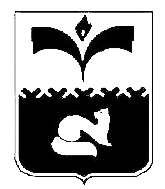 ДУМА ГОРОДА ПОКАЧИХанты-Мансийский автономный округ – ЮграРЕШЕНИЕот   26.02.2015 						       №  14	Изучив обращение Думы города Когалыма о предложении поддержать законодательную инициативу, в соответствии с частью 5 статьи 23 Регламента Думы города Покачи, утвержденного решением Думы города Покачи от 22.10.2010 № 84, Дума городаРЕШИЛА:1. Поддержать законодательную инициативу Думы города Когалыма об установлении дополнительных мер социальной защиты для опекунов, осуществляющих уход за инвалидами I группы.2. Поручить Председателю Думы города Покачи Н. В. Борисовой направить в Думу города Когалыма ответ на обращение (приложение).3. Контроль за исполнением настоящего решения возложить на Председателя Думы города Покачи Н. В. Борисову.Председатель Думы города Покачи                                                              Н. В. БорисоваГлаве города Когалыма                                                         Пальчикову Н. Н. Уважаемый Николай Николаевич!	Думой города Покачи было рассмотрено обращение о законодательной инициативе по внесению изменений в Федеральные законы в целях установления дополнительных мер социальной защиты для опекунов, осуществляющих уход за инвалидами с детства I группы. При рассмотрении обращения Депутаты Думы города Покачи пришли к выводу о том, что Думой города Покачи поддерживаются следующие предложения:1. О внесении изменений в Федеральный закон от 17.12.2001 № 173-ФЗ «О трудовых пенсиях в Российской Федерации» в части отмены требования обязательного отчисления страховых взносов в Пенсионный фонд Российской Федерации для учета страхового стажа при назначении трудовой пенсии по старости для лиц, осуществлявших уход за инвалидом I группы.2. О внесении изменений в Федеральный закон от 24.11.1995 № 181-ФЗ «О социальной защите инвалидов в Российской Федерации», в соответствии с которыми семьям, осуществляющим уход за инвалидами I группы будет предоставлено право на получение скидки не ниже 50 процентов на оплату жилого помещения государственного или муниципального жилищного фонда и оплату коммунальных услуг (независимо от принадлежности жилищного фонда), а в жилых домах, не имеющих центрального отопления, - на стоимость топлива, приобретаемого в пределах норм, установленных для продажи населению.3. О внесении изменений в Трудовой кодекс Российской Федерации в части установления права на четыре дополнительных оплачиваемых выходных дня для  одного из родителей (опекуна, попечителя), осуществляющего уход за инвалидом с детства I группы.   4. Депутаты Думы города Покачи также предлагают рассмотреть возможность размещения данной инициативы на официальном интернет - ресурсе «Российская общественная инициатива» https://www.roi.ru/. О законодательной инициативе Думы города Когалыма об установлении дополнительных мер социальной защиты для опекунов, осуществляющих уход за инвалидами I группыПриложение к решению Думы города Покачи   от  26.02.2015   № 14